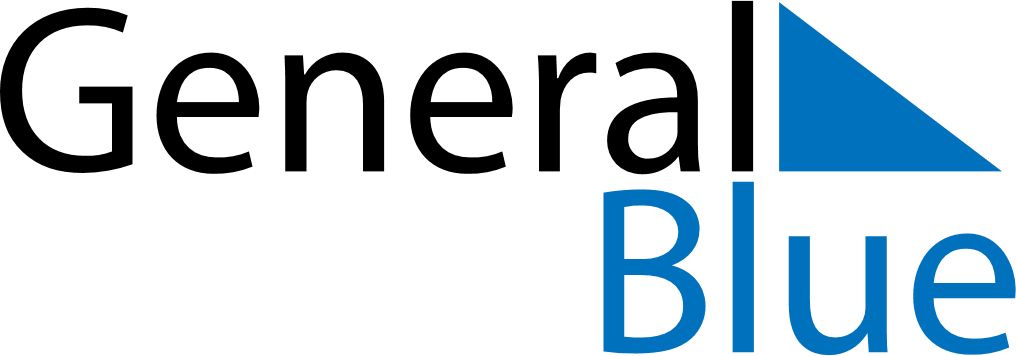 June 2024June 2024June 2024June 2024June 2024June 2024June 2024Abohar, Punjab, IndiaAbohar, Punjab, IndiaAbohar, Punjab, IndiaAbohar, Punjab, IndiaAbohar, Punjab, IndiaAbohar, Punjab, IndiaAbohar, Punjab, IndiaSundayMondayMondayTuesdayWednesdayThursdayFridaySaturday1Sunrise: 5:32 AMSunset: 7:29 PMDaylight: 13 hours and 57 minutes.23345678Sunrise: 5:32 AMSunset: 7:30 PMDaylight: 13 hours and 58 minutes.Sunrise: 5:31 AMSunset: 7:30 PMDaylight: 13 hours and 59 minutes.Sunrise: 5:31 AMSunset: 7:30 PMDaylight: 13 hours and 59 minutes.Sunrise: 5:31 AMSunset: 7:31 PMDaylight: 13 hours and 59 minutes.Sunrise: 5:31 AMSunset: 7:31 PMDaylight: 14 hours and 0 minutes.Sunrise: 5:31 AMSunset: 7:32 PMDaylight: 14 hours and 0 minutes.Sunrise: 5:31 AMSunset: 7:32 PMDaylight: 14 hours and 1 minute.Sunrise: 5:31 AMSunset: 7:33 PMDaylight: 14 hours and 2 minutes.910101112131415Sunrise: 5:31 AMSunset: 7:33 PMDaylight: 14 hours and 2 minutes.Sunrise: 5:31 AMSunset: 7:34 PMDaylight: 14 hours and 3 minutes.Sunrise: 5:31 AMSunset: 7:34 PMDaylight: 14 hours and 3 minutes.Sunrise: 5:31 AMSunset: 7:34 PMDaylight: 14 hours and 3 minutes.Sunrise: 5:31 AMSunset: 7:34 PMDaylight: 14 hours and 3 minutes.Sunrise: 5:31 AMSunset: 7:35 PMDaylight: 14 hours and 4 minutes.Sunrise: 5:31 AMSunset: 7:35 PMDaylight: 14 hours and 4 minutes.Sunrise: 5:31 AMSunset: 7:36 PMDaylight: 14 hours and 4 minutes.1617171819202122Sunrise: 5:31 AMSunset: 7:36 PMDaylight: 14 hours and 4 minutes.Sunrise: 5:31 AMSunset: 7:36 PMDaylight: 14 hours and 5 minutes.Sunrise: 5:31 AMSunset: 7:36 PMDaylight: 14 hours and 5 minutes.Sunrise: 5:31 AMSunset: 7:36 PMDaylight: 14 hours and 5 minutes.Sunrise: 5:31 AMSunset: 7:37 PMDaylight: 14 hours and 5 minutes.Sunrise: 5:32 AMSunset: 7:37 PMDaylight: 14 hours and 5 minutes.Sunrise: 5:32 AMSunset: 7:37 PMDaylight: 14 hours and 5 minutes.Sunrise: 5:32 AMSunset: 7:37 PMDaylight: 14 hours and 5 minutes.2324242526272829Sunrise: 5:32 AMSunset: 7:38 PMDaylight: 14 hours and 5 minutes.Sunrise: 5:33 AMSunset: 7:38 PMDaylight: 14 hours and 5 minutes.Sunrise: 5:33 AMSunset: 7:38 PMDaylight: 14 hours and 5 minutes.Sunrise: 5:33 AMSunset: 7:38 PMDaylight: 14 hours and 5 minutes.Sunrise: 5:33 AMSunset: 7:38 PMDaylight: 14 hours and 4 minutes.Sunrise: 5:34 AMSunset: 7:38 PMDaylight: 14 hours and 4 minutes.Sunrise: 5:34 AMSunset: 7:38 PMDaylight: 14 hours and 4 minutes.Sunrise: 5:34 AMSunset: 7:38 PMDaylight: 14 hours and 4 minutes.30Sunrise: 5:35 AMSunset: 7:38 PMDaylight: 14 hours and 3 minutes.